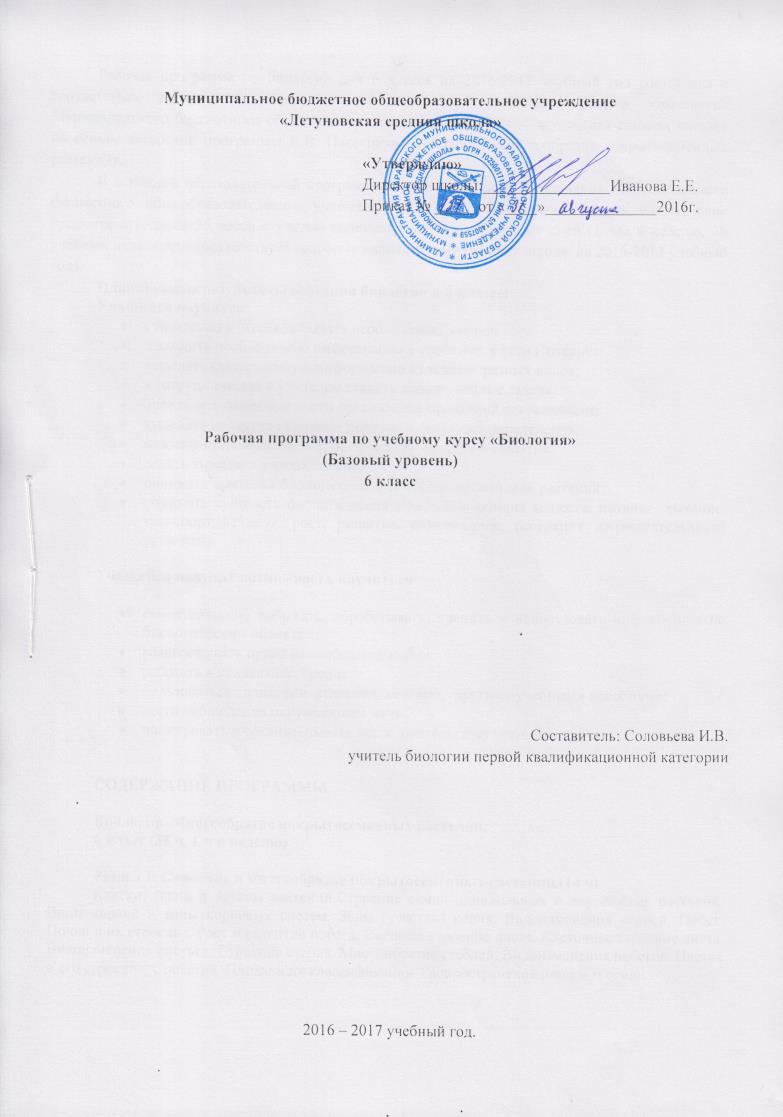 Рабочая программа по биологии для 6 класса на 2016-2017 учебный год составлена в соответствии с основной образовательной программой основного общего образования Муниципального бюджетного общеобразовательного учреждения «Летуновская средняя школа» на основе авторской программы В.В. Пасечника  «Биология. Многообразие покрытосеменных растений». В основной образовательной программе основного общего образования Муниципального бюджетного общеобразовательного учреждения «Летуновская средняя школа» на изучение предмета отводится 35 часов с учетом каникулярных и праздничных дней (1 час в неделю, 36 учебных недель, что соответствует годовому календарному графику школы на 2016-2017 учебный год).Планируемые результаты освоения биологии в 6 классе:Учащийся научится с помощью учителя добывать необходимые знания; находить необходимую информацию в учебнике, в сети Интернет; выделять существенную информацию из текстов разных видов; в сотрудничестве с учителем ставить новые учебные задачи; определять основные этапы организации проектной деятельности; выделять из текста основные понятия и давать им определения; классифицировать предметы, процессы, явления и события;делать выводы и умозаключения;понимать признаки биологических объектов; организмов растений;понимать сущность биологических процессов; обмена веществ, питание, дыхание, транспорт веществ, рост, развитие, размножение, регуляция жизнедеятельности организма.Учащийся получит возможность научиться самостоятельно добывать, обрабатывать, хранить и использовать информацию по биологическим объектам;реализовывать право на свободный выбор;работать в коллективе, группе;пользоваться словарями, атласами, книгами,  другими учебными пособиями;вести наблюдения окружающего мира;планировать и организовывать исследовательскую деятельность.СОДЕРЖАНИЕ ПРОГРАММЫБиология. Многообразие покрытосеменных растений.6 класс (35 ч, 1 ч в неделю)Раздел 1. Строение и многообразие покрытосеменных растений (14 ч)Клетки, ткани и органы растений.Строение семян однодольных и двудольных растений. Виды корней и типы корневых систем. Зоны (участки) корня. Видоизменения корней. Побег. Почки и их строение. Рост и развитие побега. Внешнее строение листа. Клеточное строение листа. Видоизменения листьев. Строение стебля. Многообразие стеблей. Видоизменения побегов. Цветок и его строение. Соцветия. Плоды и их классификация. Распространение плодов и семян.ДемонстрацияВнешнее и внутреннее строения корня. Строение почек (вегетативной и генеративной) и расположение их на стебле. Строение листа. Макро и микростроение стебля. Различные виды соцветий. Сухие и сочные плоды.Лабораторные и практические работыИзучение органов цветкового растения.Изучение строения семян двудольных и однодольных растений.Виды корней. Стержневая и мочковатая корневые системы.Корневой чехлик и корневые волоски.Строение почек. Расположение почек на стебле.Внутреннее строение ветки дерева.Видоизменённые побеги (корневище, клубень, луковица).Строение цветка. Различные виды соцветий.Многообразие сухих и сочных плодов.Предметные результаты обученияУчащиеся должны знать:—внешнее и внутреннее строение органов цветковых растений;—видоизменения органов цветковых растений и их роль в жизни растений.Учащиеся должны уметь:—различать и описывать органы цветковых растений;—объяснять связь особенностей строения органов растений со средой обитания;—изучать органы растений в ходе лабораторных работ.Метапредметные результаты обученияУчащиеся должны уметь:—анализировать и сравнивать изучаемые объекты;—осуществлять описание изучаемого объекта;—определять отношения объекта с другими объектами;—определять существенные признаки объекта;—классифицировать объекты;—проводить лабораторную работу в соответствии синструкцией.Раздел 2. Жизнь растений (10 ч) Процессы жизнедеятельности: обмен веществ и превращение энергии, питание, фотосинтез, дыхание удаление продуктов обмена, транспорт веществ.Минеральное и воздушное питание растений. Фотосинтез. Дыхание растений. Испарение воды. Листопад. Передвижение воды и питательных веществ в растении. Прорастание семян. Регуляция процессов жизнедеятельности. Способы размножения растений. Размножение споровых растений. Размножение голосеменных растений. Половое и бесполое (вегетативное) размножение покрытосеменных растений.ДемонстрацияОпыты, доказывающие значение воды, воздуха и тепла для прорастания семян; питание проростков запасными веществами семени; получение вытяжки хлорофилла; поглощение растениями углекислого газа и выделение кислорода на свету; образование крахмала; дыхание растений;испарение воды листьями; передвижение органических веществ по лубу.Лабораторные и практические работыПередвижение воды и минеральных веществ по древесине.Вегетативное размножение комнатных растений.Определение всхожести семян растений и их посев.ЭкскурсииЗимние явления в жизни растений.Предметные результаты обученияУчащиеся должны знать:—основные процессы жизнедеятельности растений;—особенности минерального и воздушного питания растений;—виды размножения растений и их значение.Учащиеся должны уметь:—характеризовать основные процессы жизнедеятельности растений;—объяснять значение основных процессов жизнедеятельности растений;—устанавливать взаимосвязь между процессами дыхания и фотосинтеза;—показывать значение процессов фотосинтеза в жизни растений и в природе;—объяснять роль различных видов размножения у растений;—определять всхожесть семян растений.Метапредметные результаты обученияУчащиеся должны уметь:—анализировать результаты наблюдений и делать выводы;—под руководством учителя оформлять отчёт, включающий описание эксперимента, его результатов, выводов.Раздел 3. Классификация растений (6 ч)Основные систематические категории: вид, род, семейство, класс, отдел, царство. Знакомство с классификацией цветковых растений. Класс Двудольные растения. Морфологическая характеристика 3—4 семейств (с учётом местных условий). Класс Однодольные растения. Морфологическая характеристика злаков и лилейных. Важнейшие сельскохозяйственные растения, биологические основы ихвыращивания и народнохозяйственное значение. (Выбор объектов зависит от специализации растениеводства в каждой конкретной местности.)ДемонстрацияЖивые и гербарные растения, районированные сорта важнейших сельскохозяйственных растений.Лабораторные и практические работыВыявление признаков семейства по внешнему строению растений.ЭкскурсииОзнакомление с выращиванием растений в защищённом грунте.Предметные результаты обученияУчащиеся должны знать:—основные систематические категории: вид, род, семейство, класс, отдел, царство;—характерные признаки однодольных и двудольных растений;—признаки основных семейств однодольных и двудольных растений;—важнейшие сельскохозяйственные растения, биологические основы их выращивания и народнохозяйственное значение.Учащиеся должны уметь:—делать морфологическую характеристику растений;—выявлять признаки семейства по внешнему строению растений;—работать с определительными карточками.Метапредметные результаты обученияУчащиеся должны уметь:—различать объём и содержание понятий;—различать родовое и видовое понятия;—определять аспект классификации;—осуществлять классификацию.Раздел 4. Природные сообщества (3 ч)Взаимосвязь растений с другими организмами. Симбиоз. Паразитизм. Растительные сообщества и их типы. Развитие и смена растительных сообществ. Влияние деятельности человека на растительные сообщества и влияние природной среды на человека.ЭкскурсииПриродное сообщество и человек. Фенологические наблюдения за весенними явлениями в природных сообществах.Предметные результаты обученияУчащиеся должны знать:—взаимосвязь растений с другими организмами;—растительные сообщества и их типы;—закономерности развития и смены растительных сообществ;—о результатах влияния деятельности человека на растительные сообщества и влияния природной среды на человека.Учащиеся должны уметь:—устанавливать взаимосвязь растений с другими организмами;—определять растительные сообщества и их типы;—объяснять влияние деятельности человека на растительные сообщества и влияние природной среды на человека;—проводить фенологические наблюдения за весенними явлениями в природных сообществах.Метапредметные результаты обученияУчащиеся должны уметь:—под руководством учителя оформлять отчёт, включающий описание объектов наблюдений, их результаты, выводы;—организовывать учебное взаимодействие в группе (распределять роли, договариваться друг с другом и т. д.).Личностные результаты обучения—Воспитание чувства гордости за российскую биологическую науку;—знание и соблюдение учащимися правил поведения в природе;—понимание основных факторов, определяющих взаимоотношения человека и природы;—умение реализовывать теоретические познания на практике;—осознание значения обучения для повседневной жизни и осознанного выбора профессии;—понимание важности ответственного отношения к обучению, готовности и способности учащихся к саморазвитию и самообразованию на основе мотивации к обучению и познанию;—умение учащихся проводить работу над ошибками для внесения корректив в усваиваемые знания;—воспитание в учащихся любви к природе, чувства уважения к учёным, изучающим растительный мир, и эстетических чувств от общения с растениями;—признание учащимися прав каждого на собственное мнение;—проявление готовности к самостоятельным поступкам и действиям на благо природы;—умение отстаивать свою точку зрения;—критичное отношение учащихся к своим поступкам, осознание ответственности за их последствия;—понимание необходимости ответственного, бережного отношения к окружающей среде;—умение слушать и слышать другое мнение;—умение оперировать фактами как для доказательства, так и для опровержения существующего мнения.Тематическое планированиеКалендарно-тематическое планирование№Тема.                                         Количество                                         Количество                                         Количество№Тема.Количество часов.Лабораторных работ.Экскурсий.Строение и многообразие покрытосеменных растений14 9Жизнь растений10 31Классификация растений611Природные сообщества.301Резерв.2Итого за год.35133Номер урокаНаименование  разделов и тем программыХарактеристика основных видов деятельности ученика (на уровне учебных действий) по темеПлановые сроки прохождения темыФактические сроки   прохождения темыРаздел 1. Строение и многообразие покрытосеменных растений (14 ч)Строение семян двудольных растенийОпределяют понятия: «однодольные растения», «двудольные растения», «семядоля», «эндосперм», «зародыш», «семенная кожура», «семяножка», «микропиле». Отрабатывают умения, необходимые для выполнения лабораторных работ. Изучают инструктаж- памятку последовательности действий при проведении анализа.06.09.16Строение семян однодольных растенийЗакрепляют понятия из предыдущего урока. Применяют инструктаж-памятку последовательности действий при проведении анализа строения семян.13.09.16Виды корней. Типы корневых системОпределяют понятия: «главный корень», «боковые корни», «придаточные корни», «стержневая корневая система», «мочковатая корневая система». Анализируют виды корней и типы корневых систем.20.09.16Строение корнейОпределяют понятия: «корневой чехлик», «корневой волосок», «зона деления», «зона растяжения», «зона всасывания», «зонапроведения». Анализируют строение корня.27.09.16Условия произрастания и видоизменения корнейОпределяют понятия: «корнеплоды», «корневые клубни», «воздушные корни», «дыхательные корни». Устанавливают причинно-следственные связи между условиями существования и видоизменениями корней04.10.16Побег. Почки и их строение. Рост и развитие побегаОпределяют понятия: «побег», «почка», «верхушечная почка», «пазушная почка», «придаточная почка», «вегетативная почка», «генеративная почка», «конус нарастания», «узел», «междоузлие», «пазуха листа», «очередное листорасположение», «супротивное листорасположение», «мутовчатое расположение». Анализируют результаты лабораторной работы и наблюдений за ростом и развитием побега.11.10.16Внешнее строение листаОпределяют понятия: «листовая пластинка», «черешок», «черешковый лист», «сидячий лист», «простойлист», «сложный лист», «сетчатое жилкование», «параллельное жилкование», «дуговое жилкование». Заполняют таблицу по результатам изучения различных листьев.18.10.16Клеточное строение листа. Видоизменение листьевОпределяют понятия: «кожица листа», «устьица», «хлоропласты», «столбчатая ткань листа», «губчатая ткань листа», «мякоть листа», «проводящий пучок», «сосуды», «ситовидные трубки», «волокна», «световые листья», «теневые листья», «видоизменения листьев». Выполняют лабораторные работы и обсуждают их результаты25.10.16Строение стебля. Многообразие стеблейОпределяют понятия: «травянистый стебель», «деревянистый стебель», «прямостоячий стебель», «вьющийся стебель», «лазающий стебель», «ползучий стебель», «чечевички», «пробка», «кора», «луб», «ситовидные трубки», «лубяные волокна», «камбий», «древесина», «сердцевина», «сердцевинные лучи».Выполняют лабораторную работу и обсуждают её результаты08.11.16Видоизменение побеговОпределяют понятия: «видоизменённый побег», «корневище», «клубень», «луковица». Выполняют лабораторную работу и обсуждают её результаты15.11.16Цветок и его строениеОпределяют понятия: «пестик», «тычинка», «лепестки», «венчик», «чашелистики», «чашечка», «цветоножка», «цветоложе», «простой околоцветник», «двойной околоцветник», «тычиночная нить», «пыльник», «рыльце», «столбик», «завязь», «семязачаток», «однодомные растения», «двудомные растения». Выполняют лабораторную работу и обсуждают её результаты22.11.16СоцветияВыполняют лабораторную работу. Заполняют таблицу по результатам работы с текстом учебника и дополнительной литературой29.11.16Плоды и их классификацияОпределяют понятия: «околоплодник», «простые плоды», «сборные плоды», «сухие плоды», «сочные плоды», «односемянные плоды», «многосемян-ные плоды», «ягода», «костянка», «орех», «зерновка», «семянка», «боб»,«стручок»,«коробочка»,«соплодие». Выполняют лабораторную работу. Анализируют и сравнивают различные плоды. Обсуждают результаты работы06.12.16Распространение плодов и семянРаботают с текстом учебника, коллекциями, гербарными экземплярами. Наблюдают за способами распространения плодов и семян в природе. Готовят сообщение «Способы распространения плодов и семян и их значение для растений»13.12.16Раздел 2. Жизнь растений (10 ч)Питание растений. Минеральное питание растенийВыделять существенные признаки биологических процессов. Определяют понятия: «минеральное питание», «корневое давление», «почва», «плодородие», «удобрение». Выделяют существенные признаки почвенного питания растений. Объясняют необходимость восполнения запаса питательных веществ в почве путём внесения удобрений. Оценивают вред, наносимый окружающей среде использованием значительных доз удобрений. Приводят доказательства  (аргументируют) необходимости защиты окружающей среды, соблюдения правил отношения к живой природе.20.12.16ФотосинтезВыявляют приспособленность растений к использованию света в процессе фотосинтеза. Выявляют взаимосвязи между особенностями строения клеток, тканей, органов и систем органов и их функциями. Определяют условия протекания фотосинтеза. Объясняют значение фотосинтеза и роль растений в природе и жизни человека. Ставят биологические эксперименты по изучению процессов жизнедеятельности организмов и объясняют их результаты.27.12.16Дыхание растенийВыделяют существенные признаки дыхания. Объясняют роль дыхания в процессе обмена веществ. Объясняют роль кислорода в процессе дыхания. Раскрывают значение дыхания в жизни растений. Устанавливают взаимосвязь процессов дыхания и фотосинтеза10.01.17Испарение воды растениями. ЛистопадОпределяют значение испарения воды и листопада в жизни растений17.01.17Передвижение воды и питательных веществ в растенииОбъясняют роль транспорта веществ в процессе обмена веществ. Объясняют механизм осуществления проводящей функции стебля. Объясняют особенности передвижения воды, минеральных и органических веществ в растениях. Проводят биологические эксперименты по изучению процессов жизнедеятельности организмов и объясняют их результаты. Приводят доказательства (аргументируют) необходимости защиты растений от повреждений24.01.17Прорастание семянОбъясняют роль семян в жизни растений. Выявляют условия, необходимые для прорастания семян. Обосновывают необходимость соблюдения сроков и правил проведения посевных работ31.01.17Способы размножения растенийОпределяют значение размножения в жизни организмов. Характеризуют особенности бесполого размножения. Объясняют значение бесполого размножения. Раскрывают особенности и преимущества полового размножения по сравнению с бесполым. Объясняют значение полового размножения дляпотомства и эволюции органического мира07.02.17Размножение споровых растенийОпределяют понятия: «заросток», «предросток», «зооспора», «спорангий». Объясняют роль условий среды для полового и бесполого размножения, а также значение чередования поколений у споровых растений14.02.17Размножение семенных растенийОпределение понятий: «пыльца», «пыльцевая трубка», «пыльцевое зерно», «зародышевый мешок», «пыльцевход», «центральная клетка», «двойное оплодотворение»,«опыление», «перекрёстное опыление», «самоопыление», «искусственное опыление». Объясняют преимущества семенного размножения перед споровым. Сравнивают различные способы опыления и их роли. Объясняют значение оплодотворения и образования плодов и семян21.02.17Вегетативное размножение покрытосеменных растенийОпределяют понятия: «черенок», «отпрыск», «отводок», «прививка», «культуратканей», «привой», «подвой». Объясняют значение вегетативного размножения покрытосеменных растений и его использование человеком. Сравнивают  половое и бесполое размножение.28.02.17Раздел 3. Классификация растений (6 ч)Систематика растенийОпределяют понятия: «вид», «род», «семейство», «класс», «отдел», «царство». Выделяют признаки, характерные для двудольных и однодольных растений07.03.17Класс Двудольные растения. Семейства Крестоцветные и РозоцветныеВыделяют основные особенности растений семейств Крестоцветные и Розоцветные. Знакомятся с определительными карточками14.03.17Семейства Паслёновые и БобовыеВыделяют основные особенности растений семейств Паслёновые и Бобовые. Определяют растения по карточкам21.03.17Семейство СложноцветныеВыделяют основные особенности растений семейства Сложноцветные. Определяют растения по карточкам04.04.17Класс Однодольные. Семейства Злаковые и ЛилейныеВыделяют основные особенности растений семейств Злаковые и Лилейные. Определяют растения по карточкам11.04.17Важнейшие сельскохозяйственные растенияГотовят сообщения на основе изучения текста учебника, дополнительной литературы и материалов Интернета об истории введения в культуру и агротехнике важнейших культурных двудольных и однодольных растений, выращиваемых в местности проживания школьников18.04.17Раздел 4. Природные сообщества (3 ч)Природные сообщества. Взаимосвязи в растительном сообществеОпределяют понятия: «растительное сообщество», «растительность», «ярусность». Характеризуют различные типы растительных сообществ. Устанавливают взаимосвязи в растительном сообществе25.04.17Развитие и смена растительных сообществОпределяют понятие «смена растительных сообществ». Работают в группах. Подводят итоги экскурсии (отчёт)02.05.17Влияние хозяйственной деятельности человека на растительный мирОпределяют понятия: «заповедник», «заказник», «рациональное природопользование». Обсуждают отчёт по экскурсии. Выбирают задание на лето16.05.17Итоговая работаОтвечают на задания итоговой работы23.05.17Подведение итогов года30.05.17«Согласовано»  Руководитель ШМО____________ Короткова Ф.А.Протокол № ______ от«___»_______________2016 г.«Согласовано»Заместитель директора школы по
УВР____________ Сидорова О.Б. «____»______________2016 г.